The Avenue Primary School
The Avenue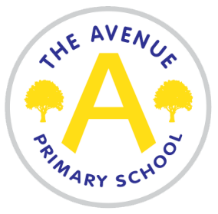 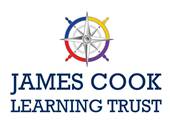 Nunthorpe
Middlesbrough
TS7 0AG
Tel: 01642 318510
Head Teacher: Mrs Emma Watson
Key Stage 1 Teacher Temporary in the first instance Required: September 2020Salary: MPS 1-6
Hours: Full TimeThe post is suitable for an NQT 

The Avenue Primary School, part of the James Cook Learning Trust, is seeking to appoint a hardworking and creative primary school teacher who is highly motivated and an outstanding professional to teach in Year 1 initially. The successful candidate will be an excellent practitioner, team member and will continue to build upon the existing high standards at The Avenue Primary School. They must have very high expectations and be willing to participate fully in all aspects of school life.  

The school will offer:The opportunity to be part of the James Cook Learning Trust. Enthusiastic, happy and confident children, who are proud of their school.A Head Teacher and Leadership team with a strong vision and determination to ensure the school            continues to build on current success.Dynamic and creative staff. Supportive and skilled Governors and caring parents who are very keen to see children’s learning       progress.A strong commitment to continual personalised professional development.

Visits to the school are warmly welcomed. We are offering four visit times: Wednesday 18 March at 2pm and 4pm and Tuesday 31 March at 2pm and 4pm. There is no need to book an appointment, please sign in at the school office five-ten minutes before one of these times.    

The James Cook Learning Trust is committed to safeguarding and promoting the welfare of children and requires all staff and volunteers to share this commitment. Any offer of employment will be subject to evidence of eligibility to work in the UK, QTS qualification, satisfactory DBS (previously CRB), medical clearance and references that recommend the candidate without reservation.

Additional information about the post and an application form can be found on the school website under the ‘vacancies’ section (www.theavenueprimaryschool.co.uk)Applications should be returned by post or email to Miss Jayne Booth, The Avenue Primary School, The Avenue, Middlesbrough, TS7 0AG or avjbooth@theavenueprimaryschool.co.ukClosing date: Wed 1 April at 12 noonShortlisting: Thur 2 April
Interviews:   Tue 28 April